 ANEXO 2MAPA DE LAS PRINCIPALES CENTRALES ELÉCTRICAS2020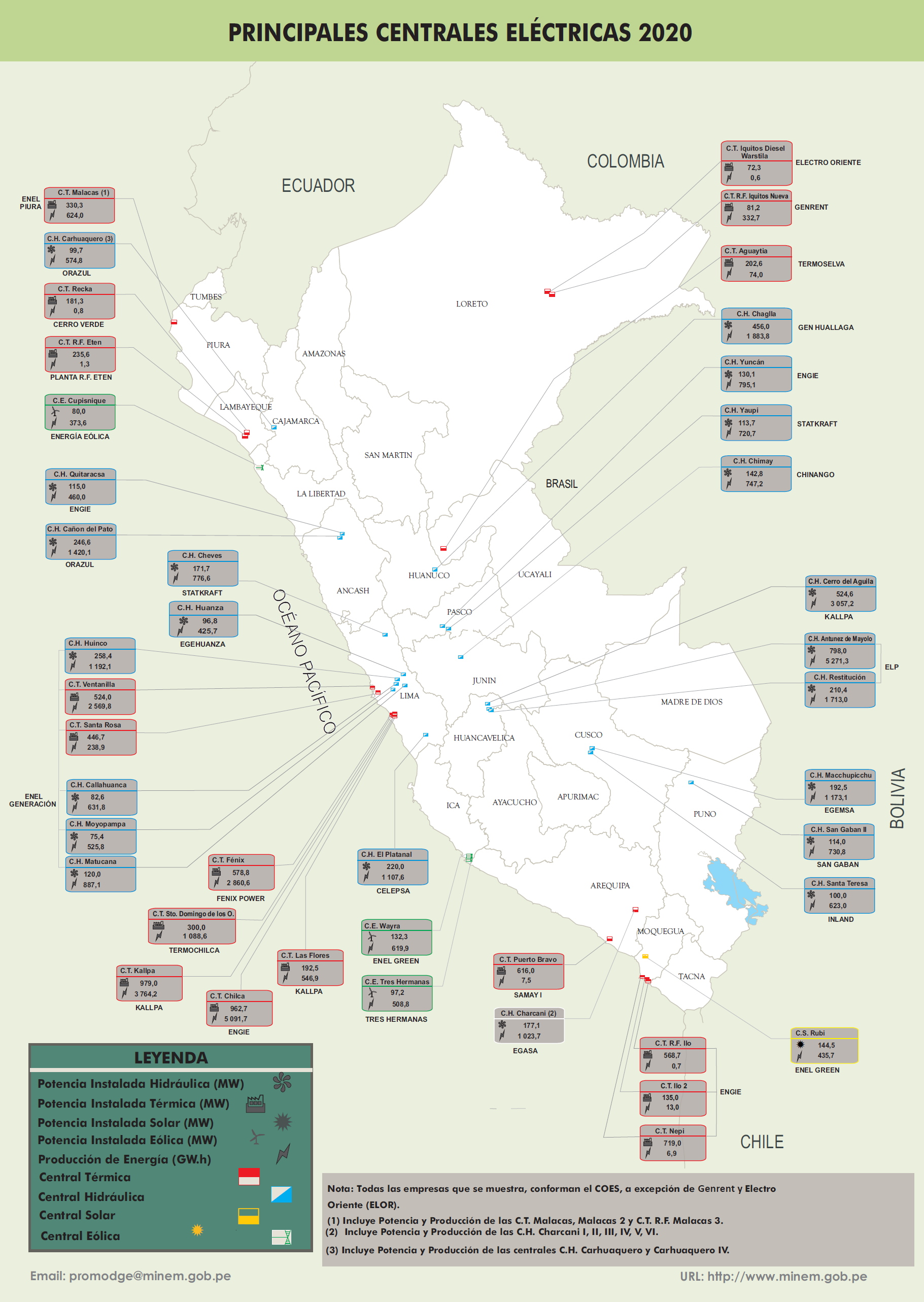 